DDP/DEI – EQUIPE FAZENDA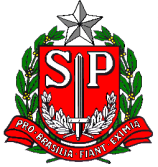 GOVERNO DO ESTADO DE SÃO PAULO SECRETARIA DE ESTADO DOS NEGÓCIOS DA FAZENDACOORDENAÇÃO DA ADMINISTRAÇÃO FINANCEIRADEPARTAMENTO DE DESPESA DE PESSOALFORMULÁRIO DE:COMUNICADO DE OCORRÊNCIADECRETO N.º 41.599/97 – D.O.E. – 22/02/1997            PORTARIA CAF/G Nº 12 - D.O.E - 02/07/200404IDENTIFICAÇÃO DA UNIDADEIDENTIFICAÇÃO DA UNIDADEIDENTIFICAÇÃO DA UNIDADEIDENTIFICAÇÃO DA UNIDADE: DE ENSINO DA REGIÃO DE CAPIVARI: DE ENSINO DA REGIÃO DE CAPIVARI: DE ENSINO DA REGIÃO DE CAPIVARI: DE ENSINO DA REGIÃO DE CAPIVARICÓD.UA./DENOMINAÇÃO:      CÓD.UA./DENOMINAÇÃO:      CÓD.UA./DENOMINAÇÃO:      CÓD.UA./DENOMINAÇÃO:      MUNICÍPIO:      MÊS/ANO/REF:     MÊS/ANO/REF:     UCD: 06-604ENDEREÇO:      ENDEREÇO:      FONE:      FONE:      IDENTIFICAÇÃO DO SERVIDORIDENTIFICAÇÃO DO SERVIDORIDENTIFICAÇÃO DO SERVIDORIDENTIFICAÇÃO DO SERVIDORIDENTIFICAÇÃO DO SERVIDORRG:      RS/PV/EX:      RS/PV/EX:      RS/PV/EX:      RS/PV/EX:      NOME:      NOME:      NOME:      NOME:      NOME:      CARGO/FUNÇÃO:      CARGO/FUNÇÃO:      TABELA:      JORNADA:      JORNADA:      ENDEREÇO:      ENDEREÇO:      ENDEREÇO:      ENDEREÇO:      CEP:       OCORRÊNCIASOCORRÊNCIASOCORRÊNCIASOCORRÊNCIAS  CESSAÇÃO / DENOMINAÇÃO DA VANTAGEM   CESSAÇÃO / DENOMINAÇÃO DA VANTAGEM A PARTIR DE:A PARTIR DE:  SERVIDOR INCLUÍDO INDEVIDAMENTE NO BF DESTA UNIDADE  SERVIDOR INCLUÍDO INDEVIDAMENTE NO BF DESTA UNIDADE  ABANDONO DE CARGO/FUNÇÃO   ABANDONO DE CARGO/FUNÇÃO    PERIODO DE :        A                                 PERIODO DE :        A                              D.O.E.:     D.O.E.:       LICENÇA NEGADA           PERÍODO DE:                A          LICENÇA NEGADA           PERÍODO DE:                A        D.O.E.:     D.O.E.:      PERDAS / DENOM.DA VANTAGEM :      PERDAS / DENOM.DA VANTAGEM :      PERDAS / DENOM.DA VANTAGEM :      PERDAS / DENOM.DA VANTAGEM :         PERIODO DE :              A               QTDE DIAS:          PERIODO DE :              A               QTDE DIAS:          PERIODO DE :              A               QTDE DIAS:          PERIODO DE :              A               QTDE DIAS:        CESSAÇÃO DE SAL.FAMÍLIA            EXCLUSÃO DE DEPENDENTE DE IMPOSTO DE RENDA  CESSAÇÃO DE SAL.FAMÍLIA            EXCLUSÃO DE DEPENDENTE DE IMPOSTO DE RENDA  CESSAÇÃO DE SAL.FAMÍLIA            EXCLUSÃO DE DEPENDENTE DE IMPOSTO DE RENDA  CESSAÇÃO DE SAL.FAMÍLIA            EXCLUSÃO DE DEPENDENTE DE IMPOSTO DE RENDANOME COMPLETO DO DEPENDENTE: MOTIVOMOTIVOA PARTIR DE  OUTRAS CIRCUSTÂNCIAS ABRANGIDAS PELO ARTIGO 1º DA PORTARIA CAF  OUTRAS CIRCUSTÂNCIAS ABRANGIDAS PELO ARTIGO 1º DA PORTARIA CAF  OUTRAS CIRCUSTÂNCIAS ABRANGIDAS PELO ARTIGO 1º DA PORTARIA CAF  OUTRAS CIRCUSTÂNCIAS ABRANGIDAS PELO ARTIGO 1º DA PORTARIA CAFASSUMO PLENA RESPONSABILIDADE PELA VERACIDADE DAS INFORMAÇÕESLOCAL:      DATA: 10/09/2019PREENCHIDO POR:      ASSINATURA E CARIMBO DO RESPONSÁVEL